АКТ № 08ПЛАНОВОЙ ПРОВЕРКИг. Грозный								«21» октября 2021 г.В соответствии со ст. 99 Федерального закона от 5 апреля 2013 года 
№ 44-ФЗ «О контрактной системе в сфере закупок товаров, работ, услуг для обеспечения государственных и муниципальных нужд», решением 
Совета депутатов города Грозного от 20 ноября 2014 года № 68 «О порядке осуществления контроля в сфере закупок», распоряжением Мэрии                          города Грозного от 1 июля 2021 года № 679 «О проведении плановой проверки в отношении МБУ Дворец культуры им. «Шиты Эдисултанова» г. Грозного» инспекцией отдела тарифов, цен, муниципального заказа и контроля в сфере закупок Мэрии города Грозного проведена плановая проверка соблюдения законодательства Российской Федерации и иных нормативных правовых актов о контрактной системе в сфере закупок товаров, работ, услуг для обеспечения государственных и муниципальных нужд, в присутствии представителей                  МБУ Дворец культуры им. «Шиты Эдисултанова» г. Грозного (далее – субъект контроля), в составе:Руководитель инспекции:- Шисаев Шамиль Магамедович, директор департамента экономики, транспорта и муниципального заказа Мэрии города Грозного, номер служебного удостоверения - 222.Член инспекции:- Межиев Саид-Али Абдуллаевич, начальник отдела тарифов, цен, муниципального заказа и контроля в сфере закупок департамента экономики, транспорта и муниципального заказа Мэрии города Грозного, номер служебного удостоверения – 373.Цель проведения плановой проверки–предупреждение и выявление нарушений законодательства Российской Федерации и иных нормативных правовых актов о контрактной системе в сфере закупок товаров, работ, услуг для обеспечения государственных и муниципальных нужд. Предмет проведения плановой (внеплановой) проверки-соблюдение заказчиком, контрактной службой, контрактным управляющим, комиссией по осуществлению закупок и ее членами, уполномоченным органом, уполномоченным учреждением, специализированной организацией, выполняющей отдельные полномочия в рамках осуществления закупок для обеспечения муниципальных нужд требований законодательства 
Российской Федерации и иных нормативных правовых актов                       Российской Федерации о контрактной системе в сфере закупок товаров, работ, услуг для обеспечения государственных и муниципальных нужд.Данные о субъекте контроля:1. Полное наименование: Муниципальное бюджетное учреждение «Дворец культуры имени «Шиты Эдисултанова» города Грозного;2. Сокращенное наименование: МБУ Дворец культуры им. «Шиты Эдисултанова» г. Грозного;3. Юридический адрес: 364046, Чеченская Республика, г. Грозный, ул. им.                  А.-К.Б. Арсаханова, 11;4. ИНН: 2013001943;         	5. Фактический адрес: 364046, Чеченская Республика, г. Грозный, ул. им.                  А.-К.Б. Арсаханова, 11;6. Контактный телефон: 8 (928) 787-81-08;  7. Руководитель: Цагаев Салах Гусенович.Плановая проверка проводилась в период с «01» октября 2021 года по 
«20» октября 2021 года, в присутствии контрактного управляющего.Проверяемый период: с 01.01.2020г. по 01.10.2021г.Для проведения плановой проверки субъектом контроля представлены следующие документы:1. Документы, определяющие работу контрактного управляющего:- Приказ МБУ Дворец культуры им. «Шиты Эдисултанова» г. Грозного               от 16.09.2021 г. № 08-АХД «Об утверждении Положения о контрактном управляющем»;- Приказ от 01.04.2021 г. № 30-л/с «О назначении должностного лица, ответственного за осуществление закупок (контрактного управляющего)»;2. Документы осуществления закупки у единственного поставщика (подрядчика, исполнителя) на основании п.4 и 5 ч.1 ст.93 Закона № 44-ФЗ - реестр договоров.За проверяемый период субъектом контроля осуществлены закупки
(с 01.01.2020г. по 31.12.2020г.):1. Осуществлено закупок в количестве - 49;2. Определение поставщиков (подрядчиков, исполнителей) путём проведения аукциона в электронной форме – 1 процедура на сумму 757 500 руб. 00 коп.;3. Определение поставщиков (подрядчиков, исполнителей) путём запроса котировок – 0 процедур;4. Закупки у единственного поставщика (подрядчика, исполнителя) на основании п. 4 и 5 ч. 1 ст. 93 Закона № 44-ФЗ – заключено 48 договоров на общую сумму 4 196 349 руб. 30 коп.За проверяемый период субъектом контроля осуществлены закупки
(с 01.01.2021 г. по 01.10.2021 г.):1. Осуществлено закупок в количестве - 24;2. Определение поставщиков (подрядчиков, исполнителей) путём проведения аукциона в электронной форме – 0 процедур;3. Определение поставщиков (подрядчиков, исполнителей) путём запроса котировок – 0 процедур;4. Закупки у единственного поставщика (подрядчика, исполнителя) на основании п. 4 и 5 ч. 1 ст. 93 Закона № 44-ФЗ – заключены 24 договора на общую сумму 2 487 710 руб. 97 коп.В результате проведенной плановой проверки установлено:1. Определение поставщиков (подрядчиков, исполнителей) путём проведения аукциона в электронной форме (с 01.01.2020 г. по 31.12.2020 г.):За проверяемый период заказчиком проведена 1 процедура по определению поставщиков (подрядчиков, исполнителей) путём проведения аукциона в электронной форме на сумму 757 500 руб. 00 коп.Нарушений по данной процедуре не выявлено. 2. Осуществление закупки у единственного поставщика (подрядчика, исполнителя) на основании п. 4 и 5 ч.1 ст. 93 Закона № 44-ФЗ (с 01.01.2020г. по 31.12.2020г.):Заключено 48 договоров с единственным поставщиком без осуществления конкурентных способов закупок, на основании п. 4 и 5 ч.1 ст. 93 Федерального закона от 05.04.2013 г. № 44-ФЗ на сумму 4 196 349 руб. 30 коп.Нарушений по данным процедурам не выявлено. 3. Осуществление закупки у единственного поставщика (подрядчика, исполнителя) на основании п. 4 и 5 ч.1 ст. 93 Закона № 44-ФЗ (с 01.01.2021г. по 01.10.2021г.):Заключены 24 договора с единственным поставщиком без осуществления конкурентных способов закупок, на основании п. 4 и 5 ч.1 ст. 93 Федерального закона от 05.04.2013 г. № 44-ФЗ на сумму 2 487 710 руб. 97 коп.Нарушений по данным процедурам не выявлено. ЗАКЛЮЧЕНИЕНа основании вышеизложенного инспекция пришла к следующим выводам:1. За проверяемый период заказчиком не допущены нарушения Федерального закона от 05.04.2013 г. № 44-ФЗ.С актом проверки ознакомлен(ы):Представитель (ли)субъекта контроля        ________________/_____________________                                                  (подпись)                        (ФИО)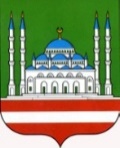 МЭРИЯ  ГОРОДА  ГРОЗНОГОпроспект им. Х.А. Исаева, 99/20,г. Грозный, Чеченская Республика, 364051,Тел./факс: (8712) 22-20-82, 22-25-87e-mail: grozmer@mail.ruОКПО 45274858, ОГРН 1022002551207ИНН/КПП 2014000452/201401001СОЬЛЖА-ГIАЛИН МЭРИХ.А. Исаевн цIарах пр., 99/20,Соьлжа-ГIала, Нохчийн Республика, 364051, Тел./факс: (8712) 22-20-82, 22-25-87,e-mail: grozmer@mail.ruОКПО 45274858, ОГРН 1022002551207ИНН/КПП 2014000452/201401001_______________№_______________на №____________ от _____________Руководитель  инспекции:_________________Шисаев Ш.М.Член инспекции:                (подпись)_________________Межиев С.-А.А.              (подпись)